	National     Défense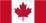 	Defence     Nationale	National Defence Headquarters		Quartier général de la Défense national		Ottawa, Ontario				Ottawa (Ontario)	K1A 0K2				K1A 0K2	1021-1 (D Tn 2-5)	   <insert date>	Deputy Registrar of Motor VehiclesMinistry of Transportation of Ontario77 Wellesley St. Box 671Toronto ON, M7A 1N3Dear Deputy, Please find enclosed the application of <insert member’s ID # and name> for an upgraded Ontario Driver’s Licence.  As part of this application package you will find the Driver Qualification Letter, the Driver/Operator Proficiency Record and the MTO SR-LC-80 Medical Report dated within six months of application.As Transportation Authority for CFB Petawawa, I confirm that the enclosed information is accurate and has gone through two levels of data validation.  You will find signatures from the CFB Petawawa Road and Vehicle Safety Section as well as myself, the Transportation Authority, on the Driver Qualification Letter verifying that this member meets all qualification and testing requirements for Ontario driver’s licence upgrade.  Information has been validated through the Fleet Management System, the Departmental System of Record for driving operations. Should you have any questions regarding this application or the information enclosed, I 	encourage you to contact me at your convenience. I may be reached at <insert phone 	number>. Sincerely,  	<insert signatory member’s name> 	<insert rank> 	Transportation Authority 	CFB Petawawa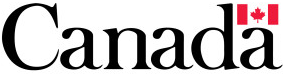 